Faculty Profile Academic Qualification Teaching and Research ExperienceMembership of professional bodies Research degree (s) particulars Recognition        Recognized as Ph. D. Supervisor in Chemistry of Sant Gadge Baba Amravati University, Amravati Books PublishedResearch Project: Research GuidanceParticipation in Conferences / seminars /workshops /conventions/webinars 99th Session of the Indian Science Congress at KIIT University, Bhubaneswar100th Session of the Indian Science Congress at Kolkata University, Kolkata16th Annual Convention & One Day Seminar on ‘Role of Chemistry in Rural Industrialization’ Dr. R. G. Rathod Arts & Science College, Murtizapur (2015).Workshop on “Career Opportunity for Graduates” Shri R. L. T. College of Science, Akola (2015).Workshop on “Role of Stakeholders in IQAC and NAAC” Shri R. L. T. College of Science, Akola (2015).Workshop on “MANUS NAVA GHADVU YA” Shri R. L. T. College of Science, Akola (2015).Workshop on “Spectroscopic and Stereospecific Perspectives of Chemistry” Shri R. L. T. College of Science, Akola (2015).University level workshop on, “Encouraging Environment Awareness” at Smt. R. D. G. College for women, Akola on 30/07/2015District level Workshop on “Protection of women against the sexual harassment at working place Low-2013” on 08/10/201517th Annual Convention & One Day Regional Seminar on ‘Restructuring of Chemistry Syllabi: Challenges and Opportunities’ Organised by Vidharbha Youth Welfare Society, Amravati And R. D. I. K. & N. K. D. College, Badnera on 04/10/2015.18th Annual Convention & One Day Seminar on ‘Recent Advances in Electrochemistry” at Shri R. L. T. College of Science, Akola (dt. 21/08/2016).One day Workshop on “NAAC Assessment & Accrediation process At Shri R. L. T. College of Science, Akola (dt. 23/07/2017)Contribution in Organization of National/ International seminar, workshop and conferences Administrative ResponsibilityUse of Innovative Teaching Learning MethodologyYouTube videos, Live lecture by zoom & Google meet platform were conducted in pandemic situation. PPT, Notes, Question bank, Practical Manual were provided on Google Classrooms. Practice Exam was conducted by Google Form/ Testmoze 13.  Training Courses, Teaching-Learning-Evaluation Technology Programs, Development Programme14.Research Publications: Dr. Ashish G. Sarap Assistant Professor Department of Chemistry,Shri R.L.T.College of Science AkolaContact Info: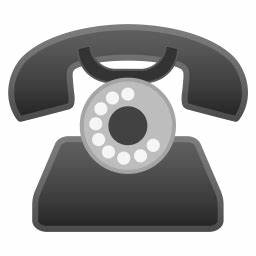 9823166556, 7972116864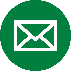 Sarap.aashish1@gmail.com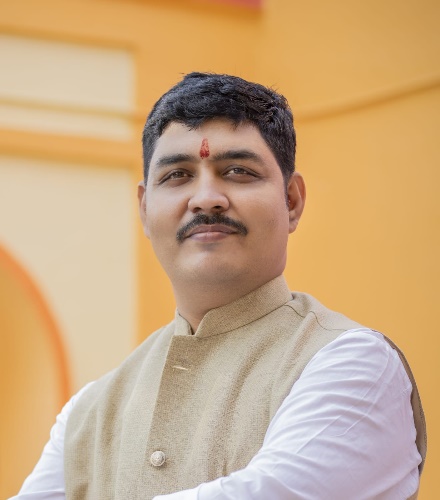 1NameDR. Ashish Govindrao Sarap 2DesignationAssistant Professor 3DepartmentChemistry4Educational QualificationM.Sc. Chemistry., Ph.D5SpecializationOrganic Chemistry6Area of ResearchNanotechnology, Drug Designing7Date of Birth19th April 19838Date of joining10th June 20149Teaching ExperienceUG- 09 years PG-09 years10Email. AddressSarap.aashish1@gmail.comSr.No.DegreeName of University/BoardYearDivision1Ph.D.Sant Gadge Baba Amravati Univrersity, Amravati2011NA3M.Sc.Sant Gadge Baba Amravati Univrersity, Amravati2006I4B.Sc.Sant Gadge Baba Amravati Univrersity, Amravati2004I5H.S.S.C.Amravati Board 2001II6S.S.C.Amravati Board1999IITeaching ExperienceExperience in Years Teaching Experience at Degree Level09 yrs.Teaching Experience at Post-Graduate Level09 yrs.Research Experience09 yrs.1The Indian Science Congress Association, Kolkata23Member of Amravati University Chemistry Teachers Association, Amravati3.  Member of Association of Chemistry Teacher Homi Bhabha Center for Science Education M   Mumbai DegreesTitleDate of awardM. Phil.NAPh.D.Synthesis and Structural Studies of N-Glucosylated Amides and Related Compounds 2011S N Title of Book, Publisher, Year, Page Nos. and Author:  Local / National / International Publisher ISBN No. 1.Chemistry Practical Book of B.Sc, I Year.National978-93-8815-1-00-92A Text Book of Organic Chemistry for B.Sc. I year (Semester-I)National978-93-5457-896-0S N Title Agency Period Grant (Rs. In Lakhs) 1.Special Distrubution of Uranium and associate water quality parameter in Ground water/Drinking waterBRNS Board 2016-201824,49,000Degree Number Enrolled Thesis Submitted Degree Awards M.Sc. Project262626M.Phil. ------Ph.D. ------,,S.No.Seminar/Workshop/ConferencesLevelPost Held1.Organized one month add on course on’ Digital Skill for creative teachers’, for the Teacher-students of Government B.Ed. College Akola and Yawatmal (10th July 2021-8th August 2021) UniversityOrganizing Member2.Organized one day workshop on Hazardous waste Management and training of fire Extinguisher on 16th sept. 2021.DistrictOrganizing Member3.Organized one day workshop on Drug Designing and Drug Discovery on 4th October 2021.District Organizing Member4.Organized Add-On Course on Personality Development in collaboration with Career counseling Cell, Arts, Comm, Science college Chikhaldhara and S.G.B.A. U. from 6th December to 11th Dec. 2021UniversityMember5.Organized Soft Skill Development Workshop from 5th Jan.2022 to 8th Jan. 2022 in collaboration with Student development Cell S.G.B. A.U.CollegeOrganizing Member6.Organized hands-on- workshop on Perfume and Air Freshner (Herbal Product Making) on 28th February 2022CollegeOrganizing Member7.Organized Elocution and Rangoli Competition on the topic Gender Equality on occasion of women’s Day, 8th March 2022.College8.Organizing Hands-on Workshop under the theme of Make-In- India for the women’s of Adopted Village on Herbal Product Preparation. DistrictOrganizing Member9.Organized Online Faculty Development Programme on E-content Development from 8th June To 13th June 2020.NationalOrganizing Member10.Coordinated Online training course on Geospatial Inputs for Enabling Master Plan Formulation’ conducted by Indian Institute of Remote sensing, Dehradun, ISRO & Department of Space Govt. of India from 27th July – 31st July 2020.NationalOrganizing Member11.Organized Online Short Term Course on Research Methodology’ in Collaboration with Ph.D. Cell S.G.B.Amravati university Amravati, AUCTA and MIS. 13th July to 16th July 2020.NationalOrganizing Member12.Organized soft skill development Programme in collaboration with Student development cell, S.G.B.A.U, 03.10.2019-08.10.2019CollegeOrganizing Member13.Organized workshop for college coordinators of AVISHKAR.19th September 2019.2. Organized District level AVISHKAR Competition for college students. 10th Jan 2020.DistrictOrganizing Member14.Organized National Conference on multidisciplinary Research in Science and Technology for Healthy Life. 24th Jan 2020.NationalOrganizing Member15.Organized National Level Workshop Cum Seminar on Art of Perfume and Soap Making, at Shri R.L.T.College of Science, Akola Dated on 8th Sept. 2018.NationalOrganizing Member16.Organized Workshop on Spectroscopy and stereospecific Perspective of Chemistry at Shri R.L.T. College, Akola(14-15)UniversityOrganizing Member17.Organized District Level workshop of Avishkar- A Research Festival on 10th of December 2022.UniversityOrganizing MemberSr. NoResponsibilityNature of work1MemberPrize Distribution Committee (Every 26Jan)2Member Criterion-II Teaching Learning & Evaluation  3Member Achievement Committee (Every 24 Dec)4MemberSoft Skill Development Workshop 5MemberCarrier Counselling & Placement Cell 6MemberRemedial Coaching Class 7Guardian TeacherB5 batch B.Sc- I (120-Onwords )S. No.ProgrammeDurationOrganized by136thOrientation Programme01/07/2016 to 28/07/2016Human Resource Development Center, S. G. B. Amravati University, Amravati 2Refresher course in Chemistry 9th November 2017 to 29th November 2017Human Resource centre Devi Ahilya Vishwavidyalaya Indore 3.Two Week Faculty Development Programm on Managing Online Classes &Co-Creating MOOCS 2.018/05/2020 to 03/06/2020TLC Ramanujan College University of Delhi 4.Two Week Inter- Disciplinary Refresher Course on Managing Online Classes &Co-Creating MOOCS 5.011/05/2021 to 25/05/2021TLC Ramanujan College University of Delhi 5Online refresher course in Quality in Higher Education  06/09/2021 to 19/09/2021HRDC Gujarat University, Ahmedabad Sr. NoTitle of Paper Name of Author Name of Journal Publisher Vol. No. (Issue No.)Page NoYear Impact Factor (If any)1.Comparative Studies of Microwave Assisted Synthesis with Convensonal Synthesis of some novel glucosylated thiobiurets  Dr. A. G. Sarap International Journal Pure and Applied Research Engg & Tech 5(2)429(2016)Yes, 4.52.A Novel Studies of Synthesis of Nanopartical of some Lactosylated Dithiobiurets and their XRD Studies Dr. A. G. Sarap International J. Pure and Applied Res. in Engg. and Tech.,  6(2)238-245(2017)Yes, 4.53.A Novel Studies of synthesis of nanopartical of 2-S-Tetra-O-Acertyl –B-D-galactosyl-1aryl-5-Tetra-O-acetyl-B-D-glucosyl -2-isothiobiurets and their XRD studies Dr. A. G. Sarap Research Journey “International E-Research Journal ”Special Issue 110(B)53-582019--4.A Novel Studies of synthesis of Nanopartical of some maltosyl thiobiurets and their XRD, SEM and microbial Studies Dr. A. G. Sarap Aayushi International Interdisciplinary Research Journal Special Issue No. 70168-172Jan-2020----5A Microwave Assisted  Synthesis of 1-Tetra-O-acetyl-β-D-glucosyl-3-aryl-carbamide and their Comparative Studies Dr. A. G. Sarap Vidyabharati International Interdisciplinary Research Journal (VIIRAJ)Special Issue May-2020316-320May-2020---6.SYNTHESIS OF 1-ARYL – 5 - TETRA – O – ACETYL – Β – GLUCOSYL – 2 - S – BENZYL – 2, ISOTHIOBIURETSDr. A. G. Sarap JUNI-KHYATVol-10 Issue 6(4)217-223June-20207.A novel investigation of nanoparticles glucose penta acetate and their comparative studyDr. P. T. Agrawal, Dr. A. G. Sarap, K. M. KalangeVidyabharati International Interdisciplinary Research Journal,Sp. Issue  26320208.A systematic investigation of nanoparticle synthesis of 1-tetra-O-acetyl-β-Dglucosyl-3-aryl thiocarbamide,Dr. P. T. Agrawal, Dr. A. G. Sarap, K. M. KalangeResearch Journey - International E-Research Journal Special Issue 266(E)36,20219.A efficient synthesis of nanoparticle of some benzothiazoles derivative of glucoseDr. P. T. Agrawal, Dr. A. G. Sarap, K. M. KalangeAayushi International Interdisciplinary Research Journal,Special Issue 109(Sp.)3922022